В Усть-Катаве произошло ДТП, в которой пострадал несовершеннолетний пассажир23.09.2021 г., в 18:40 г. Усть-Катав, ул. Заводская,  водитель 1992 года рождения, управляя а/м Лада Калина не справилась с управлением, в результате чего совершила наезд на стоящий а/м Мерседес Бенс Астрос с полуприцепом Шмиц, водитель 1968 года рождения. В результате ДТП несовершеннолетний пассажир а/м Лада Калина 2016 года рождения, получил телесные повреждения и был госпитализирован и пассажир а/м Лада Калина 1969 года рождения получила телесные повреждения, находится на амбулаторном лечении.Уважаемые водители!!! Максимальное сосредоточение на вождение - это один из главных критериев вождения автомобиля. Знайте, что управление автомобилем считается комплексной и весьма нелегкой задачей, которая требует абсолютного внимания. Будьте внимательны на дорогах, и это сохранит вам и вашим пассажирам жизнь и здоровье.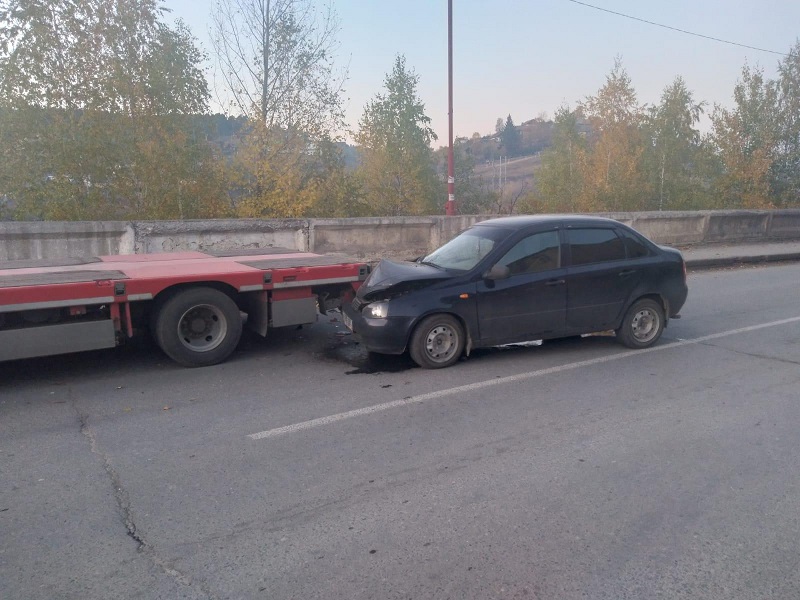 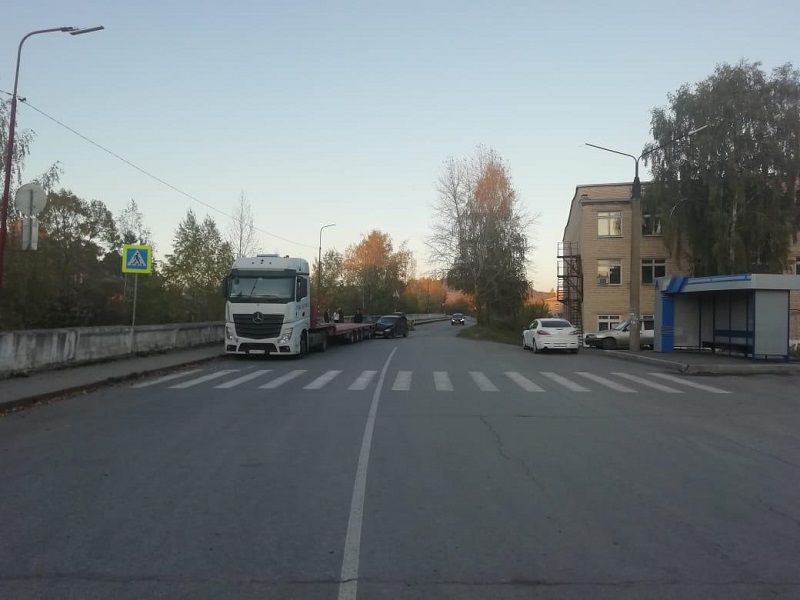 